     TOWNER  COUNTY  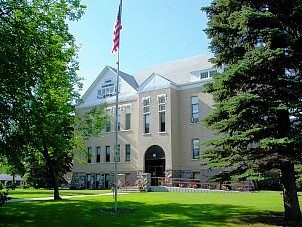                         PO Box 603                  Cando, ND  58324____________________________________________________________________________________________TOWNER COUNTY COMMISSIONERSREGULAR MEETINGMINUTESNovember 5, 2019The Towner County Commissioners met in regular session on November 5, 2019 at 8:00 a.m. in the meeting room of the county courthouse.  Chairman Doug Berg called the meeting to order.  Present were Vice Chairman David Lagein, Commissioners Mike Weisz, Ken Teubner and Scott Boe.Motion to approve the agenda was made by Lagein and seconded by Teubner.  All Commissioners voted aye, motion carried.Motion to approve the minutes of the October 1st regular meeting was made by Weisz and seconded by Lagein.  All Commissioners voted aye, motion carried.  Sheriff Kennedy stated he was working with local legislators for funding for school resource officers throughout the State.  Kennedy stated he was still working on narcotic cases and was planning an auction for ceased property.  Kennedy stated the permitting process had gone well and provided a good educational opportunity.  Funds from the permits will be used for road improvement projects.  Maintenance supervisor Bill Voight stated the Armory roof project came in $3,745 over the estimate due to wet insulation that needed to be replaced.  Voight stated he had to hire extra help for snow removal for the big October snow storm.  Sherry Walters requested additional outlets at Public Health.  Motion by Lagein, seconded by Teubner to approve the request for outlets.  All Commissioners voted aye.  Motion passed.  An agreement with the American Legion was discussed and will be presented at the next meeting for approval.  Kevin Rinas was on hand to discuss road issues.  Road mowing was discussed.  Commissioners questioned if $150 was enough to charge for the County mowing roads.  The design and preliminary engineering costs for a Federal aid project for 2 bridges (Monroe & Howell Townships) were discussed.  Estimates were received from KLJ, Windseth Smith & Nolting, and Wold Engineering.  Paul Bjornson, KLJ, was on hand to explain his estimate.  Wold Engineering was also on hand to explain their estimate.  The issue was tabled due to lack of funding.  The project east of Cando was discussed with Wold Engineering.  A letter from the Army Corps of Engineers was discussed.  Jessica Tagestad, Wold Engineering, stated there would likely be a large amount of area that would need to be mitigated.  Engineers questioned if mitigation acres were available on site.  Tagestad stated the final inspection for the Rock Lake bridge project would be this afternoon.  Lindy Berg, NDSU Extension agent, stated they were still gathering information on an impending agriculture disaster for crops and livestock.  Berg presented a contract from Walkers Lawn Care for weed spraying for the 2020 season.  Berg stated the weed board had approved $30,000 for custom application for the 2020 season.  Berg stated she had been accepted to the NELD program which is a leadership program.  Motion by Lagein, seconded by Boe to approve the out of state travel for the program. All Commissioners voted aye.  Motion passed.  All costs and travel for the program were covered by the program.  Motion by Boe, second by Teubner to pay the bills.  All Commissioners voted aye.  Motion passed.  Motion by Boe, seconded by Weisz to approve an application for a disabled veteran and an application for a homestead credit.  All Commissioners voted aye.  Motion passed.    Motion by Boe, seconded by Weisz to approve a zoning permit to Klier farms. All Commissioners voted aye.  Motion passed.   Motion by Boe, seconded by Teubner to approve the Human Service Zone Agreement with Towner, Ramsey, Benson and Rolette counties.  All Commissioners voted aye.  Motion passed.  Motion by Teubner, seconded by Boe to approve Cari Hallaway as a signer and remove Judy Bulie as a signer on checking accounts at American and First State banks.  All Commissioners voted aye.  Motion passed.  Motion by Weisz, seconded by Boe to approve minimum sales prices on foreclosed properties as recommended by the County Auditor.  All Commissioners voted aye.  Motion passed.    Motion by Teubner, seconded by Boe to approve the pledge report as presented by the County Treasurer.  All Commissioners voted aye.  Motion passed.    The absences of the Veterans Service Officer was discussed.  Commissioners were concerned with ongoing absences and who was covering the duties.  Commissioner Weisz would visit with her to make sure nothing was getting ignored.  The next meeting was set for December 3, 2019.    The meeting adjourned by motion.ATTEST:_______________________________                                               _________________________________Joni M. Morlock                                                                              Doug Berg, ChairmanTowner County Auditor/Treasurer                                                       Towner County Board of Commissioners